Halfmerke Primary School 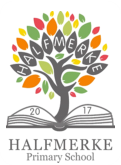 February Newsletter Dear Parents and CarersI hope all our families are well, it is lovely to see some milder weather and a bit more daylight! We have had a busy month with lots going on, our P6/7 pupils had a great time out at the football festival, Rooms 2 & 4 had an informative trip out to EK library and Rooms 1 & 2 had a very successful Dinosaur Day! We are looking forward to more outdoor learning happening over the next few months and we are excited about a new project we are planning with Halfmerke Community Nursery. Our Reading Ambassadors are busy planning our World Book Day activities and we are inviting pupils to come dressed to school either as a story character, dress down or wear their pjs on the 2nd of March, more information will follow via email. Our Haver this month will be on 2nd March and we will be inviting some pupils from room 3 along to encourage you to get involved with World Book Day, it will be lovely to see lots of our families come along! We also have scheduled a Dress Down Day on Friday 10th of March, this is to raise school funds, and donations can be made via Parent Pay. Please see the important information below regarding parents night and breakfast club. As always thank you for your ongoing support.  Ms L Hogg 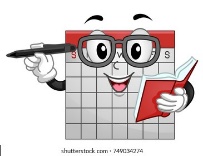 Headteacher 			Dates for your DiaryMon 27th February  			P6 Mind Marvels sessionTues 28th February			P5 Multisport Club starts   Wed 1st March				Virtual Parent Council Meeting Thurs 2nd March				Halfmerke Havers @ 9:30am					Coding Club starts					World Book Day					Robinwood Information Evening Wed 8th March 				Football Festival Thurs 9th March				Parents Evening Fri 10th March				Dress Down Day – school funds P7/S1 Sport Transition EventWorld Book Day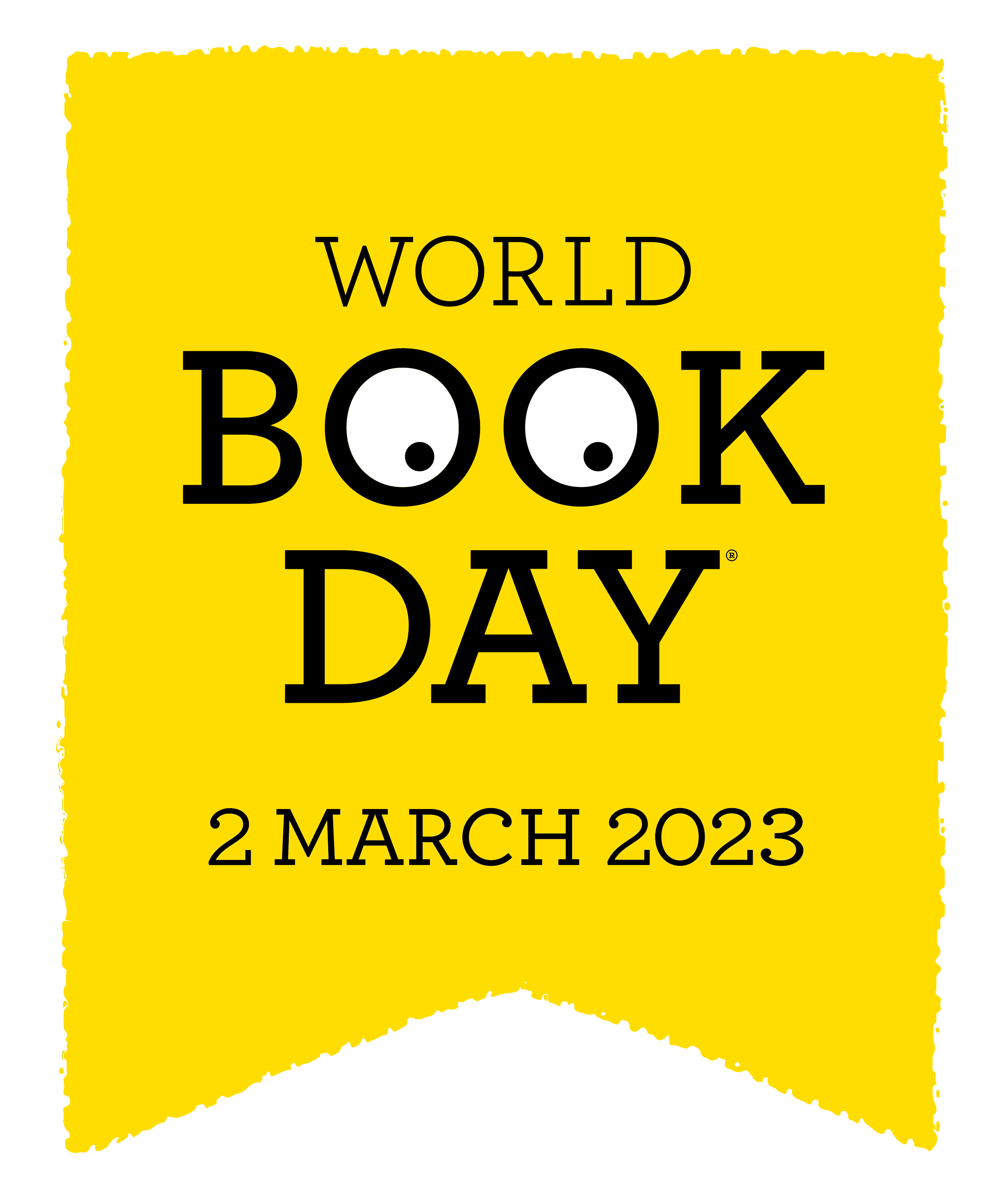 We will be celebrating World Book Day on Thursday 2nd March. Pupils will be encouraged to participate in activities tp celebrate a love of books and reading on this day. If they would like pupils can come dressed as a story character or dress down/wear pjs on this day. You will receive further email on planned activities from our Reading Abassadors. Parents Night You will shortly receive an appointment for our Parents Night on Thursday 9th March. This is the same appointment you had at our November Parents Night. Please let us know if you are unable to attend at this time. We may not be able to reschedule however we may be able to make an alternative arrangement for you. Please do not swap appointments with other parents without informing the school. Breakfast Club We seem to have an increasing amount of children attending breakfast club who are not eating breakfast. If you are using this service can you please ensure that your child is aware that they are here at this time to have breakfast. We do not have any other activities for pupils at this time and we can only provide supervision for pupils in the dinner hall. Some older pupils are coming in the back gate and not entering the building at all, we cannot accommodate this as we have no supervision in the playground at this time. All pupils must report to breakfast club and they will not be released into the playground until 8:45am when the playground is supervised. I thank you for your co-operation with this. 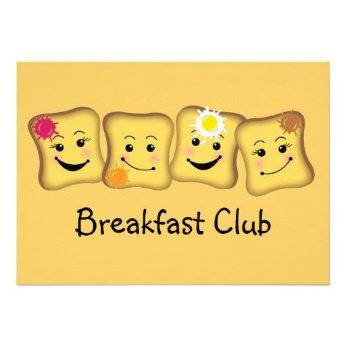 P7 Residential TripA reminder for our P7 parents on the final payment date for our trip to Robinwood. We have organised an information evening on 2nd March @ 4:30pm. We will discuss arrangements for the trip and provide information about kit list etc. Parent CouncilThe Parent Council would like to thank everyone who attended the recent Half Term Disco. It was a great success with great attendance. All children had a fab time. We will update you on the amount raised and the next planned fundraiser. The next Parent Council meeting will be on Wednesday 1st March. Extra-Curricular ActivitiesA thank you to staff and parents who help out with the school and extra-curricular activities. At the moment we are offering Football, Netball, Multi sports, Coding, Music and Dance. We are wishing our Dance club the best of luck performing at the Calderglen Dance Festival at the end of March. If any of our parents/carers are interested in becoming more involved at school please contact the school office and we can get relevant paperwork organised, we are always grateful for volunteers! 